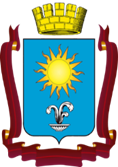 Отчет Главы города-курорта Кисловодска о результатах деятельности Главы города-курорта, администрации города-курорта Кисловодска, в том числе о решении вопросов, поставленных Думой города-курорта Кисловодска в 2021 годуУважаемые депутаты, жители города-курорта Кисловодска!Руководствуясь Федеральным законом от 06.10.2003 № 131-ФЗ «Об общих принципах организации местного самоуправления в Российской Федерации», Уставом городского округа города-курорта Кисловодска, я, как Глава города-курорта Кисловодска, представляю отчет о результатах деятельности администрации города-курорта Кисловодска за 2021 год.Работа исполнительной власти города, в отчетном году была направлена на выполнение задач и достижение целей, поставленных в Указе Президента РФ от 07.05.2018 № 204 «О национальных целях и стратегических задачах развития Российской Федерации на период до 2024 года».Приоритетными направлениями работы администрации города-курорта в 2021 году являлись: создание благоприятных условий жизни горожан, здоровья и благополучия людей, развитие системы образования, обеспечение конкурентоспособности санаторно-курортного комплекса и туристской сферы, улучшение имиджа курорта на рынке оздоровительного туризма, создание благоприятного инвестиционного и предпринимательского климата, защита конкуренции.Мероприятия по комплексному развитию курорта осуществляются с привлечением средств федерального бюджета в рамках реализации государственной программы Российской Федерации «Развитие Северо-Кавказского федерального округа», государственных программ Ставропольского края, муниципальных программ города  и направлены на выполнение задач и достижение целей  национальных проектов России. В рамках нацпроекта  «Демография» федерального проекта  «Содействие занятости женщин - доступность дошкольного образования для детей в возрасте до трех лет» в 2021 году  завершено строительство отдельно стоящего корпуса на 40 мест для МБДОУ ДС № 8 по ул. Велинградская, рамках  федерального проекта «Спорт-норма жизни» ведется строительство  плавательного бассейна Дворца спорта «Арена Кисловодск»В рамках нацпроекта «Образование» федерального проекта «Современная школа» завершается   строительство средней образовательной школы на ул. Замковой  на 1000 мест, а так же, реконструкция здания литера «А» общеобразовательной школы № 1 на ул. Богдана Хмельницкого.В  рамках федерального проекта «Социально-экономическое развитие Северо-Кавказского федерального округа» ведется строительство детского сада на 280 мест по ул. Замковой.В рамках федерального проекта «Повышение инвестиционной и туристической привлекательности Северо-Кавказского федерального округа» завершена реконструкция проспекта Ленина и  завершаются работы по реконструкции гидротехнических сооружений на искусственном водоеме «Старое озеро».По итогам реализации проектов в городе будет создано 1116 дополнительных мест в школах и 320 в детских садах. В курортной зоне реконструирован и благоустроен проспект Ленина, площадь благоустройства составила 3,3647 га.  Обновленный проспект стал новой точкой притяжения для отдыха  горожан и туристов. На всей территории, подлежащей благоустройству, изменено функциональное назначения проезжей части проспекта на пешеходную зону с возможностью подъезда к санаториям,   что обеспечило сокращение  транспортных потоков и выбросов в приземную атмосферу от автомобильного транспорта в курортной части города. На проспекте обустроены зоны отдыха, ротонды, фонтаны, малые архитектурные формы, памятники, беседки, детские площадки.Уважаемые коллеги! Пандемия коронавируса COVID-19 внесла свои коррективы в жизнь населения планеты. Стремительное распространение болезни и вынужденные карантинные меры привели к временному закрытию санаториев, гостиниц, мест общественного питания и приостановке работы целого ряда предприятий города. Отдельные отрасли серьёзно пострадали, но в 2021 году экономическая ситуация стала выравниваться, так при снижении общего оборота  по крупным и средним организациям  в 2020 году по сравнению с 2019 годом на 1,9 млрд. руб.,  годовой оборот  предприятий по видам экономической деятельности  в 2021 году  увеличился на 6,2 млрд. руб.  или 130 % к  показателю 2020 года и составил  28,4 млрд. руб.  ЭКОНОМИКА.  В целом оборот организаций по видам экономической деятельности составил 28,4 млрд. руб., в 2020 году – 22,2 млрд. руб., в 2019 году – 24,1 млрд. руб., рост к 2019 году на 118 %. По видам экономической деятельности к 2019 году увеличился оборот в организациях санаторно-курортной и туристической  деятельности на 6% и составил 10,4 млрд. руб., ресурсного обеспечения на 9,1% и составил 3,6 млрд. руб., обрабатывающего производства на 16% и составил 2,9 млрд. руб.,  строительства в 3,3 раза и составил 2 млрд. руб., торговли на 60% и составил 4,8 млрд. руб. Оборот организаций образования составил  0,2 млрд. руб. и не изменился по отношению к уровню 2019 года. Отгрузка товаров собственного производства по крупным и средним организациям составила 21,8 млрд. руб., в 2020 году –17  млрд. руб., в 2019 году 19,4 млрд. руб., рост к 2019 году составил 12,4% или 2,4 млрд. руб.В объеме  товарообороте по «чистым» видам экономической деятельности по крупным и средним организациям, за 2021 год  наибольший удельный вес доходов приходится на доходы от санаторно-курортной и туристической  деятельности  и составляет 36 % от общего оборота, доходы от торговой деятельности составляют 17 %, доходы ресурсоснабжающих организаций  13%,  обрабатывающее производство - 10 %, строительство - 7%,  доходы от прочей деятельности, в том числе деятельность в области информации и связи - 16 % (3,6 млрд. руб.).Подъему экономики в значительной степени способствует инвестиционная  активность. По итогам 2021 года по объему инвестиций в основной капитал  Кисловодск занял первое место среди городов  региона Кавказские Минеральные Воды  и шестое место  в Ставропольском крае.   Общий объем инвестиций составил 13,9 млн. руб.,  в том числе внебюджетных инвестиций 10,4 млрд. руб. и увеличился на 157 % к уровню 2019 года,  внебюджетные инвестиций возросли на 3,8 млрд. руб. к  показателю 2019 года или на 157 % и  превысили объем бюджетного финансирования в 3 раза.Инвестиции в основной капиталВ отчетном периоде реализовано 36 проектов, в том числе 6 по строительству средств коллективного размещения. Социально - экономический эффект от реализации проектов выражается в создании 345 рабочих мест, что превышает показатель 2019 года в 2 раза и 369 коечных мест, что выше показателя 2019 года в 5 раз. Социально-экономический эффект реализации проектовПеречень реализованных проектов в 2021 году 
(за счет внебюджетных средств)Перечень реализованных инвестиционных проектов в 2021 году 
(за счет бюджетных средств)По состоянию на 01.01.2022 года на территории города-курорта Кисловодска реализуется 34 проекта общей стоимостью  37,3 млрд. руб., из них, 23 млрд. руб. с привлечением внебюджетных источников финансирования общей стоимостью 20,1 млрд. руб., по итогам реализации которых, к 2024 году планируется создать до 2108 коечных мест и 2422 рабочих мест.МСП. Одним из главных факторов устойчивого развития экономики является развитие малого предпринимательства. Малое предпринимательство способствует структурной перестройке экономики, создает благоприятную среду для развития конкуренции, обеспечивает занятость значительной части населения.Объем налоговых поступлений в бюджет Кисловодска от деятельности субъектов малого и среднего бизнеса  в отчетном году увеличился на 92,01 млн. руб. или 152%, с 176,4 до 268,4 млн. руб., и составляет 28,3% объема  налоговых и неналоговых доходов  городского бюджета. По состоянию на  01.01.2022 г. в городе зарегистрировано 6169 субъектов малого и среднего предпринимательства, из них: индивидуальных предпринимателей - 3156, глав крестьянско-фермерских хозяйств - 38, коммерческих организаций - 967 (микро организации - 889, малые - 66, средние - 12), налогоплательщики, применяющие «Налог на профессиональный доход» - самозанятые - 2008 единиц. В сравнении с 2019 годом  количество субъектов малого и среднего предпринимательства  возросло на  123% или на 1148 единиц.В малых и средних предприятиях занято 17%  трудоспособного населения города, этот показатель, на 4,5 % или 600 человек превышает  показатель 2019 года. Численность работников, занятых на средних и крупных предприятиях города составляет 21% от  трудоспособного населения города и снизилась на 3,6% или на 600 человек в сравнении с показателем 2019 года. Негативное влияние на снижение работников, занятых на предприятиях города  оказали вынужденные карантинные меры, введенные в связи с распространением коронавирусной инфекции в 2020 году, приведшие к снижению занятости  на средних и крупных предприятиях города. В целях популяризации предпринимательства, в отчетном периоде проведен ежегодный городской конкурс «Предприниматель года», по результатам которого определены 4 победителя. В номинации «Успешный старт» победителем признан медицинский центр «Вертебра» (ООО «Курортная клиника»); за высокий профессионализм и развитие гостиничной индустрии в номинации «Лучшая организация сферы гостеприимства и туристических услуг» победителем признан гостиничный комплекс «Green Resort Hotel & Spa»  (ООО «Югтурсфера»); в номинации «Эффективность и развитие» за многолетнюю стабильную предпринимательскую деятельность и положительный опыт работы в сфере розничной торговли и общественного питания отмечено ООО «Проспект». В 2021 году в конкурсе «Предприниматель года» введена дополнительная номинация - «Лучший производственный проект». За эффективную предпринимательскую деятельность в производственной сфере отмечен индивидуальный предприниматель Овчаренко Тамара Георгиевна, представляющая компанию «Стальные Решения».В рамках ежегодного конкурса социальных проектов среди СОНКО на право получения финансовой муниципальной поддержки определен 1 победитель – Ассоциация  «Общеобразовательная школа № 21 города-курорта Кисловодска» с социальным проектом «Счастливая осень» - программа для детей инвалидов и детей с ограниченными возможностями здоровья».  Получателями всех форм муниципальной поддержки (финансовой, образовательной, информационной, имущественной) в 2021 стали 75 представителей субъектов малого и среднего предпринимательства, что на 67 % меньше по сравнению с 2019 годом (228 СМСП). На реализацию мероприятий по поддержке малого и среднего предпринимательства в 2021 году из бюджета города направлено 105,0 тыс. руб.САНКУР. В структуре экономики города лидирующее положение занимает деятельность организаций санаторно-курортного и гостиничного комплексов и сферы туризма.В городе насчитывается 139 мест на 1 место размещения больше в сравнении с показателем 2020 года. Коечная емкость коллективных мест составляет 15 950 единиц на 102 % или 319 мест больше, чем в 2020 году.Среднегодовая наполняемость санаторно-курортных и гостинично-туристских комплексов выросла к 2019 году на 6,7% и составила в 2021 году 68,9%.За отчетный год курорт посетили 407,56 тыс. чел., что  в 2,6 раза или на 250,7 тыс. чел. больше, чем в 2020 году. За 2021 год от учреждений санаторно-курортного комплекса, предприятий гостиничного хозяйства и организаций, занимающихся врачебной практикой, в местный бюджет поступило 173 558,5 тыс. руб. снижение на 5,2% или на 9 530 тыс. руб. к соответствующему периоду 2020 года (183 088,5 тыс. руб.). К показателю 2019г. рост составил 10,2% или на 15 999,8 тыс. руб. (157 558,7 тыс. руб.), в том числе по видам налогов:НДФЛ – 129 889,2 тыс. руб., 101,8% к соответствующему периоду 2020г. года (127 613,8 тыс. руб.), к 2019г. – 108,4% (119 874,7 тыс. руб.);ЕНВД – 231,9 тыс. руб., 108,2% к соответствующему периоду 2020 г. (214,3 тыс. руб.), к 2019г. – 86,2% (269,0 тыс. руб.);земельный налог – 38 239,9 тыс. руб., 69,2% к соответствующему периоду 2020 г. (55 248,2 тыс. руб.), к 2019г. – 102,3% (37 387,2 тыс. руб.);прочие – 93,6 тыс. руб., в 7,7 раза к соответствующему периоду 2020г. года (12,2 тыс. руб.), к 2019г. – в 3,4 раза (27,8 тыс. руб.). БЮДЖЕТ. В 2021 году исполнение бюджета города осуществлялось в соответствии с решением Думы города-курорта Кисловодска от 23.12.2020 № 108-520 «О бюджете города-курорта Кисловодска на 2021 год и плановый период 2022 и 2023 годов» (с изменениями и дополнениями).В 2021 году фактическое поступление доходов в бюджет города составило 5 660,02 млн. рублей (прирост 2,4 млрд. руб. за 3 года или 177 %). Собственные налоговые и неналоговые доходы – 948,7 млн. рублей (прирост за 3 года – 240 млн. руб. или 134%).Данные о налоговых и неналоговых доходахбюджета города-курорта Кисловодска за 2019-2021 годы                                                                                                                                                     Темп роста по поступлению доходов в городской бюджет за 2021 год к 2019 году составил 176,69%, фактическое поступление доходов в бюджет за 2021 год составило 5 660 019,79  тыс. рублей. По собственным доходам темп роста к 2019 году составил 191,97%. Собственные доходы бюджета за 2021 год поступили в сумме 4 146 619,03 тыс. рублей (удельный вес в общем объеме доходов – 73,26%), в том числе:налоговые и неналоговые доходы – 948 712,05 тыс. рублей (удельный вес в общем объеме доходов – 16,76%); 	безвозмездные поступления из других бюджетов (за исключением субвенций) – 3 197 906,98 тыс. рублей (удельный вес в общем объеме доходов – 56,50 %).Субвенции на выполнение переданных полномочий составили  1 513 400,76 тыс. рублей (удельный вес в общем объеме доходов – 26,74%).Положительное влияние на ход поступления налогов в городской бюджет оказывает практика ежемесячного проведения заседаний межведомственной комиссии по контролю за поступлением в бюджет города-курорта Кисловодска налоговых и неналоговых доходов. В результате работы, организованной и проводимой в рамках взаимодействия членов межведомственной  комиссии,  за последние три года погашена недоимка по налоговым и неналоговым доходам в городской бюджет  в сумме 58 951,20 тыс. рублей.Динамика погашения недоимки в местный бюджет за 2019-2021 годы                                                                                      (тыс. рублей)Темп роста расходов городского бюджета в 2021 год к 2019 году составил 167,79%,  кассовое исполнение бюджета за 2021 год составило 5 640 992,06 тыс. рублей.В структуре расходов городского бюджета расходы на социальную сферу составили 57,76%, в том числе: по разделу «Образование» - 34,45%, «Социальная политика» - 19,4%, «Культура» - 1,02%, «Физическая культура и спорт» - 2,89%;Выплаты текущих обязательств по заработной плате и начислениям на выплаты по оплате труда относятся к приоритетным направлениям при исполнении бюджета и финансируются в первую очередь, вследствие чего задолженность перед работниками бюджетной сферы в городе-курорте Кисловодске в течение ряда лет отсутствует.Расходы бюджета города-курорта Кисловодска за 2021 год составили 5 640,99 млн. руб. на 1,8 млрд. руб.  или  на 148 % больше показателя 2020 года.    Данные о расходах бюджета города-курорта Кисловодска за 2019-2021 годы                По итогам исполнения бюджета за 2021 год получен профицит в сумме 19 027,74 тыс. руб. Реализация задач по наполняемости бюджета осуществлялась путем координации деятельности главных администраторов доходов и  обеспечения своевременного планирования межбюджетных трансфертов из краевого и федерального бюджетов.  Долговая политика была направлена на обеспечение сбалансированности и долговой устойчивости, путем поддержания объема муниципального долга на безопасном уровне и минимизации стоимости обслуживания муниципального долга.      В результате привлечения двух бюджетных кредитов в 2021 году:из федерального бюджета в сумме 85 млн. рублей и из краевого бюджета в сумме 48 млн. рублей,  расходы на обслуживание муниципального долга сокращены на 6,7 млн. рублей. Кроме того, за счет перевыполнения доходной части бюджета был уменьшен верхний предел муниципального долга по состоянию на 01.01.2022 года на 30  млн. рублей  с 462  млн. руб. до 432 млн. руб. МУНИЦИПАЛЬНЫЕ ПРОГРАММЫ. В 2021 году в городе-курорте Кисловодске реализовывались 11 муниципальных программ. На финансирование мероприятий данных программ за счет всех источников финансирования были предусмотрены средства в объеме 6,6 млрд. рублей. Кассовое исполнение мероприятий программ за счет всех источников финансирования составило 5,4 млрд.  рублей или 80,5% от предусмотренного плана. Доля расходов на реализацию муниципальных программ в общем объеме расходов бюджета города-курорта Кисловодска в 2021 году составила 95 %. Кассовое исполнение расходов в рамках муниципальных программ составило в том числе:  «Развитие образования» - 1 969,65 млн. руб., «Развитие жилищно-коммунального хозяйства» - 1 804,25 млн. руб., «Социальная поддержка граждан» - 1 057,08 млн. руб.,  «Развитие физической культуры и спорта» - 163,0 млн. руб.,  «Развитие транспортной системы и обеспечение безопасности движения» - 106,84 млн. руб., «Развитие туристско-рекреационного комплекса» - 71,25 млн. руб., «Формирование комфортной городской среды» - 66,57 млн. руб., «Развитие культуры» - 61,25 млн. руб., «Обеспечение общественной безопасности и защита населения и территорий от чрезвычайных ситуаций» - 35,66 млн. руб., «Сохранение ценных архитектурных объектов» - 15,04 млн. руб., «Экономическое развитие» - 8,68 млн. руб.КИО. В 2021 году управлением муниципальным имуществом в рамках муниципального земельного контроля проведено 242 мероприятия из них:-  23 внеплановые проверки в отношении физических лиц по результатам, которых выявлено 11 нарушений по ст. 7.1. КоАП РФ (самовольное занятие з/у), 12 нарушений по ст. 8.8 КоАП РФ (использование з/у не по целевому назначению), материалы в установленном порядке направлены в Управление Росреестра по Ставропольскому краю;- 110 обследований земельных участков, на которых расположены скважины, обследования, проводились совместно с представителем прокуратуры г. Кисловодска, представителя Управления Росрестра по Ставропольскому краю, по результатам оформления актов обследования, акты представлены в прокуратуру г. Кисловодска;- 47 обследований земельных участков, занимаемых автомобильными газозаправочными станциями и автомойками по результатам оформления актов, акты переданы в прокуратуру г. Кисловодска;- 62 обследования земельных участка, на которых расположены объекты некапитального строительства, по результатам проведенной работы установлено отсутствие правоустанавливающих документов на земельные участки соответственно 62 объекта были направлены в комиссию по сносу и демонтажу.Муниципальной услугой «Предоставление в постоянное (бессрочное) пользование, аренду (продление договоров аренды), земельных участков в 2021 году воспользовалось 573 человека, за аналогичный период 2020г. муниципальной услугой воспользовалось 507 человек. В соответствии с Положением о порядке освобождения земельных участков на территории г-к Кисловодска, занятых самовольно установленными некапитальными объектами и в рамках проведенной совместной работы с УАиГ г-к Кисловодска, УГХ г-к Кисловодска в 2021 году снесено (демонтировано) 104 некапитальных объектов, за аналогичный период 2020г., 11 объектов.В 2019 году кадастровая стоимость земельных участков с разрешенным видом использования «Под индивидуальное жилищное строительство» и «для ведения садоводства и огородничества» составляла 2,013 млрд. руб., сумма начислений  за пользование по ставке арендной платы 0,3% составила 6,04 млн. руб. Кадастровая стоимость участков с разрешенным видом использования «Административные здания», «магазины», «производственные помещения» и т.п. составляла 3,152 млрд. руб., сумма по ставке 1,5% - 47,274 млн. руб.С 1 января 2020 года кадастровая стоимость земельных участков на территории города-курорта Кисловодска с разрешенным видом использования «Под индивидуальное жилищное строительство» и «для ведения садоводства и огородничества» составляла 3,2 млрд. руб., сумма начислений за пользование по ставке арендной платы  0,3% составила 9,7 млн. руб.С 1 января 2020 года кадастровая стоимость земельных участков на территории города-курорта Кисловодска с разрешенным видом использования «Административные здания», «магазины», «производственные помещения» и т.д. составила 4,98 млрд. руб. Годовая сумма начислений, с учетом ставки арендной платы в 1,5% составила 74,6  млн. руб. Переоценки кадастровой стоимости земельных участков в 2021 году на территории Ставропольского края не проводилось.Поступления в бюджет города-курорта Кисловодска за аренду земельных участков составили: в 2019 году: 50,9 млн. руб., в 2020 году: 65,6 млн. руб., в 2021 году: 99,6 млн. руб. что в 1,9 раза превышает показатель 2019 года.ДЕМОГРАФИЯ И СОЦИАЛЬНАЯ ПОЛИТИКА.Самым ценным ресурсом является человеческий потенциал. Численность населения городского округа города-курорта Кисловодска на 1 января 2022 года составила 134,6 тысяч человек и снизилась за 3 года на 1,3 тыс. чел. или на 1%.За 9 месяцев 2021 год в городском округе родилось 874 ребенка, умерло 1119 человек, таким образом, естественная убыль населения составила 245 человек. Естественная убыль населения к 9 месяцам 2019 года увеличилась в 27,2 раза (родилось - 1037 человек, умерло - 1046 человек, естественная убыль населения составила 9 человек). Миграционная убыль населения городского округа за 9 месяцев 2021 года составила 102 человека (прибыло - 1851 человек, выбыло - 1953 человека). Снижение миграционной убыли к 9 месяцам 2019 года составило 17,1% (прибыло - 2105 человек, выбыло - 2228 человек).Возрастная структура населения города в целом сохраняет процентное соотношение групп и выглядит следующим образом:17,1% моложе трудоспособного возраста или 23,0 тыс. чел.;57,2% трудоспособного возраста или 77,1 тыс. чел. от общей численности населения и возросла на 0,4 % за трехлетний период (76,8 % - 2019 год);25,6% старше трудоспособного возраста или 34,5 тыс. чел. Уровень официально зарегистрированной безработицы в городе на 24.12.2021 составил 0,38%, уменьшился в 13,28 раза по сравнению с показателем 2020 года (5,05%). По состоянию на 24.12.2021 года численность безработных граждан составила 261 человек. По сравнению с 2020 годом количество зарегистрированных безработных сократилось на 3264 человека -  снижение 92% (на 01.01.2021 - 3535 чел.). За истекший период снято с регистрационного учета 5804 человека, из них: в связи с трудоустройством 1629 человек, в том числе при содействии службы занятости населения 917 человек. Напряженность на рынке труда (количество безработных на вакансию) – 0,21 ед., по сравнению с 2020 годом снижение в 28 раз (на 01.01.2020 - 5,89 ед.).Среднемесячная заработная плата 1 работника в городе-курорте Кисловодске (без субъектов малого предпринимательства) за 2021 год составила 39 263,4 рублей. Динамика прироста к 2019 году составила 119 % (2019 год  - 33 125,1 руб.).Уровень заработной платы в сравнении с показателем 2019 года по видам экономической деятельности вырос: в образовании на 17,5%, в здравоохранении и социальных услуг на 19,5%, деятельности гостиниц и предприятий общественного питания на 16,9%, в обрабатывающих производствах на 7,9%,  в области культуры, спорта, организации досуга и развлечений на 22,5%.СОЦИАЛЬНАЯ ПОДДЕРЖКА.На учете управления труда и социальной защиты населения администрации города состоит 38 019 получателей различных мер социальной поддержки, что составляет 28,2% населения города.В 2021 году выплачены:- компенсации по расходам на оплату жилищно-коммунальных услуг 8500 гражданам на сумму 120,6 млн. руб.;- субсидии на оплату жилья и коммунальных услуг 2541 семьям, в сумме 88,9 млн. руб.В соответствии с Законом СК «О детях войны в Ставропольском крае» в 2021 года выплату в размере 5000 рублей получили 6206 человек на общую сумму 31,0 млн. руб.В соответствии с Федеральным законом РФ «О денежном довольствии военнослужащих и предоставлении им отдельных выплат» выплачена ежемесячная денежная компенсация 121 гражданину на общую сумму 10,9 млн. руб.Назначена и выплачена компенсация семьям погибшим военнослужащим на сумму 1,7 млн. руб. (61 чел.).Единовременное пособие при рождении ребенка получили 230 семей на 233 ребенка на сумму 4,3 млн. руб.Ежемесячное пособие по уходу за ребенком до 1,5 лет выплачено 771 получателю, в том числе на первого ребенка - 260, на второго и последующих детей - 511, на сумму 44,3 млн. рублей.Ежемесячная выплата 718 семьям, в которых родился первенец, составила 75,6 млн. рублей. Ежемесячную денежную выплату, назначаемую в случае рождения третьего и последующих детей (до достижения ребенком 3 лет) получили 415 семей на сумму 63,5 млн. рублей.В 2021 году Указом Президента Российской Федерации «О дополнительных мерах государственной поддержки семей, имеющих детей» установлена новая мера социальной поддержки, ежемесячная денежная выплата на ребенка в возрасте от трех до семи лет включительно. В 2021 году данной мерой социальной поддержки воспользовались 1 854 семьи на 2 164 ребенка на общую сумму 278,9 млн. руб. В городе 1356 многодетных семей, в том числе: с 3-мя детьми – 1081, с 4-мя детьми – 210, с 5-ю и более детьми - 65 семей. Ежемесячная денежная компенсация многодетным семьям составила 38,5 млн. рублей. Социальной поддержкой многодетных семей в форме денежной компенсации в сумме 5000 руб. на каждого ребенка до 18 лет, обучающихся в общеобразовательных организациях, воспользовались 1027 семей на 2057 детей на сумму 10,3 млн. руб.Трем ветеранам Великой Отечественной войны выделено из бюджета на проведение ремонта жилых помещений 300 тыс. рублей.В отчетном году выплачено ежегодное социальное пособие на проезд 48 малоимущим студентам очной формы обучения на сумму 68,1 тыс. руб.На оказание государственной социальной помощи из бюджета Ставропольского края было выделено 1,9 млн. руб. для помощи 482 малоимущим семьям.ОБРАЗОВАНИЕ. Реализацию стратегических целей и задач современного образования осуществляет управление образования администрации города-курорта.Дошкольное образованиеС учетом  учреждений всех ведомств услуги дошкольного образования оказывают 19 дошкольных (из них 14 муниципальных) и 2 общеобразовательных учреждения.Дошкольным образованием охвачен 3965 ребенок в возрасте от 2 до 7 лет  или  38,2% от общего числа детей в городе.Обеспеченность дошкольной  образовательной  услугойДинамика численности  воспитанников  дошкольных общеобразовательных учреждений	Общее образованиеРеализация общеобразовательных программ осуществляется на базе 16 общеобразовательных учреждений (из них 14 муниципальных). Общее количество обучающихся составляет 10431 человек (из них муниципальных - 9796).Динамика численности учащихся общеобразовательных учреждений (чел.)Удельный вес обучающихся, занимающихся во вторую смену (%) в общеобразовательных учрежденияхИтоги ЕГЭ И ОГЭДополнительное образованиеВ 4 муниципальных учреждениях дополнительного образования функционирует 201 объединение различного профиля, численность воспитанников учреждений дополнительного образования составляет 3176.Динамика численности  воспитанников учреждений дополнительного образования (чел.)	С целью повышения качества образовательных услуг, удовлетворения запросов школьников на предоставление образовательных услуг: созданы дополнительные места для детей в возрасте от 2 месяцев до 3 лет путем перепрофилирования действующих групповых ячеек в 2019 году в МБДОУ Д\С №18 (20 мест); в 2021 году - в  МБДОУ Д\С  №4 и №19, МБОУ «НШДСС №2»  (65 мест); построен новый МБДОУ Д\С №9 «Городок детства» (в рамках национального проекта «Демография»).В рамках регионального проекта «Безопасность дорожного движения», в целях совершенствования организации работы по профилактике детского дорожно-транспортного травматизма  на базе МБОУ СОШ №17 создан специализированный центр по профилактике детского дорожно-транспортного травматизма.	Расходы на частичную оплату 42 путевок для детей и подростков в загородные лагеря и санатории, расположенные на территории края, в виде компенсации родителям  составили  115,2 тыс. руб.В рамках государственной Программы Ставропольского края «Развитие образования» (подпрограмма «Развитие дошкольного, общего и дополнительного образования») с сентября 2020 года организовано бесплатное горячее питание обучающихся, получающих начальное общее образование в муниципальных  общеобразовательных организациях. Общая сумма финансирования составила 38,7 млн. руб.При реализации  Федерального закона от 29.12.2012 г. № 273 ФЗ «Об образовании в Российской Федерации» продолжено обеспечение бесплатным питанием 286 учащихся с ОВЗ на сумму 3,5 млн. руб.В соответствии постановлением Правительства Ставропольского края «Об утверждении распределения из бюджета Ставропольского края иных межбюджетных трансфертов бюджетам муниципальных образований Ставропольского края в 2021 году на приобретение новогодних подарков детям, обучающимся по образовательным программам начального общего образования в муниципальных и частных образовательных организациях Ставропольского края» 4542 обучающимся начальных классов вручены новогодние подарки на сумму  2,3 млн. руб.В соответствии с распоряжением Главы города-курорта Кисловодска 3716 воспитанникам дошкольных образовательных учреждений вручены новогодние подарки на сумму 929  тыс. руб.В рамках Программы Ставропольского края «Развитие энергетики, промышленности и связи» (подпрограмма «Энергосбережение повышение энергетической эффективности») проведены работы по замене оконных блоков муниципальных образовательных организаций в  МБОУ «СОШ № 2» (7 блоков), МБОУ СОШ № 17 (51 блок) на 2,5 млн. руб.; проведены работы  по подготовке сетей 0,4 кВт для подключения кондиционеров в  ППЭ МБОУ Лицея № 4, МБОУ СОШ № 15, МБОУ СОШ № 9 на общую сумму 1,3 млн. руб.Проведены работы по антитеррористической защищенности в дошкольных учреждениях МБДОУ ДС № 5, ДС № 8, МБДОУ ДС № 16, ДС № 19, ДС № 23,  МБОУ «СОШ №2», МБОУ «НШДС № 2», МБОУ Лицей № 4, МБОУ СОШ № 14, МБОУ гимназии №19 на сумму 2,6 млн. руб.; установка периметрального ограждения в ДС № 23 и в общеобразовательных учреждениях на сумму 834 тыс. руб. Заключены договора на обслуживание системы сигнала «ПОЖАР», проведены работы по противопожарным мероприятиям в образовательных учреждениях на общую сумму 3,8 млн. руб.Осуществлены ремонтные работы в образовательных учреждениях города на сумму 1,5 млн. руб. СПОРТ. Физическая культура и спорт играют важную роль в развитии человека и направлены на сохранение его здоровья и повышение работоспособности. В городе функционирует 2 спортивные школы: детско-юношеская спортивная школа № 1 и детско-юношеская спортивная школа по футболу. В них работает 46 высококвалифицированных специалистов. Количество учащихся - 1944 чел.В рамках участия в благотворительной программе НБО «Фонд поддержки Олимпийцев России» на территории МБУ ДО ДЮСШ по футболу города-курорта Кисловодска в 2021 году был возведен скалодром, который внесен во всероссийский реестр объектов спорта. Аналоги в России - в г.Миас, Севастополь, Барнаул и Ростове-на-Дону. Внутренняя высота скалодрома 18 метров, что соответствует дисциплинам «Скорость» и «Трудность» международной федерации скалолазания.В 2021 году присвоены спортивные разряды и квалификационные категории 11  спортивным судьям, нормативы  ГТО  сданы 1002 жителями города, из них 478 человек получили золотые, серебряные и бронзовые знаки ГТО.В спортивных соревнованиях 2020-2021 учебного года приняли участие 4000 школьников города-курорта Кисловодска. В рамках Всероссийского дня ходьбы было организовано мероприятие, где приняло участие более 3600 учащихся всех образовательных учреждений города.С января по апрель 2021 года все средние специальные учебные заведения города (более 200 студентов) приняли участие в городских студенческих играх города-курорта Кисловодска на 2020-2021 учебный год, посвященных 76 годовщине Победы в Великой Отечественной войне. В 2021 году 51 студент принял участие в сдаче нормативов комплекса ГТО. Студенты учебных заведений города принимают участие и в других спортивно-массовых и оздоровительных мероприятиях, проводимых в городе, как в качестве участников, так и в качестве волонтеров.Управление по физической культуре и спорту администрации города-курорта Кисловодска принимало активное участие в организации и проведении 6 всероссийских соревнований проходивших на территории города по 7 видам спорта (легкая атлетика, шахматы, дзюдо, самбо, теннис, футбол, художественная гимнастика).КУЛЬТУРА. Деятельность комитета по культуре обеспечивает максимальную доступность услуг муниципальных учреждений культуры, сохранение культурного наследия, поддержку профессионального искусства и народного творчества, развитие библиотечного дела, укрепление материально-технической базы учреждений культуры.В состав учреждений культуры города входят 3 организации: межнациональный культурно-просветительский центр «Дружба», Дом культуры «Аликоновка», Выставочный зал. В  рамках  достижения цели национального проекта «Культура»  увеличение количества посещений учреждений культуры на 15 % к 2024 года от уровня показателя 2021 года,  в  2021  году: количество посещений  учреждений культуры города составило 370,3  тыс. единиц, что на 1,5% превышает показатель 2019 года. Количество учащихся ДШИ 2021 учебного года составляет 1729 детей или на 106,4% больше чем в 2020 году.В течение 2021 года проведено 17 крупномасштабных  городских  мероприятий культуры. 64 работника учреждений культуры поощрены наградами  краевого уровня, 1 работник поощрен  благодарностью  Министра  культуры Российской  Федерации. В городе расположены более 350 объектов культурного наследия. Из них  - 160 объектов памятники архитектуры, монументы, инженерные сооружения, памятники природы, из числа которых 17 объекты культурного наследия федерального значения, 120  регионального значения,  23 объекта носят статус выявленных. 197 объектов археологии (190 федерального значения и 7 - объекты археологии со статусом выявленный). В течение 2021 года 10 объектам присвоен статус выявленного. В рамках проведенной масштабной исследовательской работы выявлены имена 429 кисловодчан, погибших в годы Великой Отечественной войны, имена которых будут увековечены на Городской Стене  Памяти.УГХ. Улучшение уровня и качества жизни горожан, формирование условий комфортного проживания населения, повышение индекса качества городской среды, благоустройство и озеленение мест общего пользования, ремонт детских площадок, ремонт дорог, обслуживание уличного освещения, все эти вопросы ежедневно решает управление городского хозяйства администрации города-курорта Кисловодска.Управление выполняет свои задачи в рамках муниципальных программ: Развитие жилищно-коммунального хозяйства:Осуществляет переселение граждан из аварийного жилищного фонда. УГХ продолжает реализацию краевой адресной программой «Переселение граждан из аварийного жилищного фонда в Ставропольском крае в 2019-2025 годах». За 2021 год переселено 23 человека, расселяемая площадь жилых помещений в аварийных домах составила 357 кв.м. Проводит работы по озеленению городского округа. В 2021 году управлением городского хозяйства заключен муниципальный контракт на озеленение на сумму 100,0 млн. руб. Согласно заключенному муниципальному контракту выполнены следующие работы: посадка цветников (543 484 шт.), посадка деревьев и кустарника 190 шт., обрезка деревьев (8 897 шт.), поросли на деревьях (4 131 шт.);  снос деревьев (870,6 куб.м.); устройство газонов (864 кв.м.), покос газонов (4 693 599,1 кв.м.).Управлением городского хозяйства в 2021 году было проведено 10 заседаний общественной жилищной комиссии при администрации города-курорта Кисловодска, на которых было рассмотрено 362 дела, из них 112 молодых семей признаны нуждающимися в жилом помещении; 114 молодых семей включены в список; 8 молодых семей признаны нуждающимися в получателями сертификатов; 8 молодым семьям выданы свидетельства на получение социальной выплаты; 31 семья поставлена на очередь (по категории: ветераны боевых действий, инвалиды, многодетные семьи, малоимущие семьи, участник ВОВ, жилье непригодное для проживания); 2 семьи (ветеран боевых действий, инвалид) подтверждены нуждающимися, с целью получения субсидии на приобретения жилья за счет средств федерального бюджета.В 2021 году  снесено 104  самовольно установленных некапитальных объектов, из которых добровольно 28, в принудительном порядке 76, расходы бюджета по сносу составили 3 млн. руб.В рамках реализации региональной программы «Капитальный ремонт общего имущества в многоквартирных домах, расположенных на территории Ставропольского края, на 2014-2043 годы» в г. Кисловодске заменено 11 лифтов в 4 МКД, проведен ремонт 2 кровель и 2 фасадов, отремонтирована система электроснабжения в 2 МКД. В рамках муниципальной программы «Развитие транспортной системы и обеспечение безопасности дорожного движения»  управлением городского хозяйства проведен  ремонт  4,5 км автомобильных дорог общего пользования местного значения, на улицах  Прямая в  п. Аликоновка, ул. Центральная в п. Зеленогорский, ул. Героев Медиков (от ул. Карла Либкнехта до проезда Цандера), пр. Цандера (от ул. 40 лет Октября до ул. Героев Медиков), ул. Заозерная.  Нанесено 11,2 тыс. м2 дорожной разметки на сумму 2,7 млн. руб. В поселке Индустрия установлено 212 м барьерных ограждений на сумму 0,6 млн. руб., установлено 306 дорожных знака на сумму 1,6 млн. руб., проведены  ремонтные работы по монтажу 5 комплектов  светофоров на  3-х  пешеходных переходах. На регулярной основе  в целях оказания социальной помощи жителям городского округа осуществляется бесплатная перевозка пассажиров по маршруту «Железнодорожный вокзал г.-к. Кисловодска (привокзальная площадь) - Верхнеподкумское кладбище» и по маршруту «город-курорт Кисловодск, ул. Куйбышева,18 – поселок Томатный к садовым товариществам: «Джинал», «Ветерок», «Росинка», «Золотая осень».В рамках заключенного соглашения на предоставление дополнительных субсидий  из дорожного фонда Ставропольского края планируется ремонт семи автомобильных дорог, в том числе по улицам:  Целинная, ул. Шаумяна (от ул. Авиации до ул. Чкалова)», ул. Калинина (от ул. Пушкина до пер. Калинина),  ул. Романенко (от ул. Чапаева до ул. Пушкина, от ул. Калинина до ул. Октябрьской), ул. Пушкина (от ул. Романенко до дома № 102, от дома №23 до дома № 39 по ул. Пушкина, от ул. Чехова до дома № 19 по ул. Пушкина, ул. Гоголя, ул. Красногвардейская. В течение отчетного периода выполнен  ямочный ремонт дорожного покрытия  на 17 улицах на площади  6 тыс. м2 на сумму 5,8 млн. руб.В рамках реализации программы «Комфортная городская среда» на территории города-курорта Кисловодска выполнено благоустройство набережной в пойме реки Подкумок. Стоимость выполненных работ составила 65 млн. рублей.ПОСЕЛКИ. Неотъемлемой частью городского округа города-курорта Кисловодска являются поселки, численность населения которых (с учетом присоединенных поселков Предгорного района) составляет - 7667 чел. В течение отчетного года выдано 102 предписания о приведении прилегающих к частным домовладениям территорий в соответствие с Правилами благоустройства территории городского округа. Совместно с депутатом Думы города-курорта Кисловодска Алиевым Х.К. оказано содействие жителям ул. Совхозная в пос. Индустрия по приобретению и укладке трубы диаметром 63 мм для организации водоснабжения, установлены бетонные лотки для обустройства ливневого канала по ул. Шоссейная. Для  окраски остановки общественного транспорта  приобретена краска,  жителями  самостоятельно осуществлена покраска павильона.  По ул. Шоссейной установлены дорожные знаки и искусственные неровности для ограничения скоростных режимов движения автотранспорта,  проведены работы по благоустройству территории улицы, обустроен ливневой лоток,  на ул. Совхозная обеспечено гравийное покрытие дороги,  произведена засыпка ПГС  размытой части улицы Совхозная.По итогам конкурса, проведенного Министерством финансов Ставропольского края в сентябре 2021 года, планируется к реализации в 2022 году проект по  строительству детской игровой площадки в пос. Зеленогорский.В рамках реализации проектов развития территорий, основанных  на местных инициативах, управлением поселков за период с 2019 по 2021 год  реализованы проекты: «Благоустройство сквера Аликоновка», «Установка ограждения в пос. Зеленогорский с обустройством разворотной площадки для продления маршрута общественного транспорта № 5», «Устройство детской игровой площадки в пос. Луначарский по ул. Трудовая», «Устройство детской игровой площадки в пос. Нарзанный» и «Устройство детской игровой площадки в пос. Индустрия». АРХИТЕКТУРА. Управление архитектуры и градостроительства администрации города осуществляет постоянный контроль исполнения градостроительного и жилищного законодательства на территории города. В 2021 году  внесены изменения в Правила землепользования и застройки, в схемы размещения рекламных конструкций с учетом увеличения границ территории городского округа за счет  новых присоединенных территорий Предгорного района. Разработан и решением Думы города-курорта Кисловодска от 28 июля 2021г. № 65-521 утвержден генеральный план городского округа города-курорта Кисловодска Ставропольского края.В 2021 году проведены обследования объектов и составлено 364 акта, выдано 76 предписаний по устранению допущенных нарушений действующего законодательства, составлено 10 протоколов, подано 35 исков в суд о сносе и о приведении объектов капитального строительства в соответствие с разрешительной документацией (удовлетворено 11 исков). Подготовлены документы по сносу в отношении 131 объекта некапитального строительства. 	Управлением выдано 14 разрешений на строительство (реконструкцию), в том числе, разрешение на строительство многоквартирного жилого дома - 3, разрешений на строительство (реконструкцию) объектов капитального строительства иного назначения - 11, 82 уведомления о планируемом строительстве или реконструкции объекта индивидуального жилищного строительства или садового дома, 113 разрешений на перепланировку жилых помещений, на перевод помещений из жилого в нежилое и 16 отказов на перепланировку жилых помещений, принято решение о переводе садового дома в жилой по 50 объектам, 12 разрешений на ввод объектов в эксплуатацию, в том числе в отношении 4 многоквартирных жилых домов. В течение года рассмотрено и согласованно 158 схем расположения земельных участков, подготовлено 34 градостроительных плана земельных участков, присвоено 325 почтовых адресов объектам капитального строительства. Обследовано 9 объектов капитального строительства, расположенных в исторической части города, выдано 56 паспортов наружной отделки фасадов зданий.Разработано 20 эскизных предложения, по установке МАФ, по благоустройству городских улиц, парков, скверов, по оформлению фасадов и элементов улично-дорожной сети (в т. ч. праздничного оформления). Кроме того, управление осуществляло выполнение функциональных задач по техническому обеспечению градостроительной документацией, планировке и зонированию, благоустройству городских территорий, архитектурным решениям фасадов зданий, подготовке разрешений на строительство, реконструкцию и ввод в эксплуатацию объектов капитального строительства, выдаче разрешений на установку рекламных конструкций, переводе жилых и нежилых помещений в другой вид использования, переустройству и перепланировке помещений на территории городского округа. За 2021 года в г. Кисловодске введено в эксплуатацию 54 831  м2 общей жилой площади, в том числе 34 027 м2 индивидуальными застройщиками. Снижение ввода общей площади жилых домов в 2021 году составило 29,7% к показателю 2020 года (77 950 м2), рост индивидуальных жилых в домов в 4,3 раза (7 992 м2). Общая площадь жилых домов в 2021 году составила 191,8% к показателю 2019 года (28 591 м2), индивидуальных жилых домов в 4,6 раза (7 384 м2).В г. Ессентуки в 2021 году введено общей площади жилых помещений – 118 153 м2, в том числе индивидуальными застройщиками – 100 420 м2, в г. Пятигорске – 155 416 м2, в том числе индивидуальными застройщиками – 79 542 м2, в г. Железноводске – 43 925 м2, в том числе индивидуальными застройщиками – 28 178 м2.Ввод общей площади по отношению к 2020 гуду, сократился в г. Кисловодске – 70,3%, г. Ессентуки – 97,2%. Прирост показателей к 2020 году отмечен в г. Пятигорске – в 2,6 раза, в Железноводске – 141,2% к аналогичным показателям 2020 года.За 2021 год в целом по краю ввод в действия жилья увеличился на 121%, ввод в действия жилья индивидуальными застройщиками на 144,2% к уровню 2020 года.ЭКОЛОГИЯ. Вопросам улучшения экологической обстановки в городском округе уделяется повышенное внимание. В 2021 году межведомственной комиссией по обследованию зеленых насаждений проведено 38 заседаний, рассмотрено 365 актов обследования зеленых  насаждений. Проведено 12 «Эко-уроков» для учащихся с целью популяризации бережного отношения к природе и раздельному сбору ТКО, совместно с ОМВД и другими членами комиссии проведено 3 мероприятия по уничтожению (сжиганию) изъятых из незаконного оборота наркотических средств, психотропных веществ и их прекурсоров, растений, содержащих наркотические средства, проведено 23 рейдовых мероприятий мониторинга паводковой обстановки русел рек города на предмет выявления участков потенциальных заторов и мест скопления мусора в береговой зоне. МУНИЦИПАЛЬНЫЙ КОНТРОЛЬ. В рамках проводимого в городском округе муниципального контроля составлено 815 протоколов об административных правонарушениях по установленным фактам нарушений Закона Ставропольского края от 10.04.2008 № 20-кз «Об административных правонарушениях в Ставропольском крае», что  на 23,1% меньше, чем в 2019 году (2020г. - 1267, 2019г. – 1060), в том числе: за установку информационных и рекламных конструкций без согласования – 487 протоколов на 40,3% больше показателя 2019 года (2020г. - 51, 2019г. - 347); за ведение торговой деятельности с нарушением действующего порядка – 231 протокол, в 2 раза меньше  по сравнению с показателями 2019-2020 годов  (2020г. - 579, 2019г. - 469); за нарушение правил  благоустройства, спил земельных насаждений, нарушение правил парковки – 97 протоколов, что в 2 раза меньше  по сравнению с показателями 2019-2020 годов (2020г. - 167, 2019г. - 215). Сумма начисленных административных штрафов составила  2,36 млн. руб.  что на 6,3% больше показателя  2019 года, из них взыскано 290,0 тыс. рублей (за три года начислено штрафных санкций на сумму 7,85 млн.  руб., взыскано 1,23 млн. руб. или  15,7 % от начисленных санкций).  В течение года выдано 905 предписаний организациям, управляющим компаниям, ТСЖ, индивидуальным предпринимателям, физическим лицам, об устранении нарушений Правил благоустройства на территории городского округа города-курорта Кисловодска, что  на 35,1% меньше чем в 2019 году (2020г. - 852, 2019г. - 1395). БЕЗОПАСНОСТЬ. Задачу по обеспечению общественного порядка и безопасности, защиту личности и общества от противоправных посягательств осуществляют органы местного самоуправления совместно с государственными правоохранительными структурами. Межведомственной комиссией по обследованию и проверке состояния антитеррористической защищенности мест массового пребывания людей, расположенных на территории городского округа Кисловодска категорировано 15 объектов. Проведена  оценка состояния антитеррористической защищенности избирательных участков, муниципальных объектов образования, культуры, спорта, всего 92 объектов. В ходе обследования выявлено 40  нарушений,  в том числе:  целостности периметрального ограждения, локальных систем видеонаблюдения,  отсутствие систем оповещения и управления эвакуацией. Информация о недостатках направлена в АТК города-курорта Кисловодска и будет учтена при формировании организационно-распорядительных документов.В 2021 году изготовлены 4 500 экземпляров полиграфической продукции и 31 баннер наружной рекламы антитеррористической направленности.Для детей и молодежи проведено 67 мероприятий, направленных на противодействие идеологии терроризма, укрепление межнациональной (межконфессиональной) культуры общения, духовное и патриотическое воспитание, охват участников 1221 человек.В рамках профилактики безнадзорности и правонарушений несовершеннолетних на 49 тыс. руб. обеспечено посещение детьми  цирковых представлений в государственном цирке и дельфинарии.В рамках профилактики наркомании, алкоголизма, иных социально-негативных последствий проведена интернет-акция, направленная на популяризацию здорового образа жизни. Победителям акции  вручены  Призы – планшеты Samsung, Lenovo. Изготовлена  тематическая полиграфическая продукция в количестве 24 040 экз.  В рамках посещения кисловодского киновидеопроката  реализовано  мероприятие – «Совершенствование антинаркотической деятельности и развитие системы информирования населения, обеспечивающей пропаганду здорового образа жизни, предупреждение и снижение спроса на наркотические вещества, алкогольную и табачную продукцию». Проведено 4 рейда по выявлению и уничтожению дикорастущих растений, содержащих наркотические вещества.ПРАВОВОЕ. Работа правового управления администрации направлена на защиту интересов жителей города-курорта Кисловодска. В 2021 году сотрудники управления от имени администрации города-курорта Кисловодска приняли участие в 375 делах различной юрисдикции, что на  26,3% больше чем в 2019 году (в 2020 году в 330 делах,  в 2019 году 297 делах). В суды различной юрисдикции подано 19 исковых заявлений администрации города-курорта Кисловодска о приведении в первоначальное состояние квартир, о сносе и демонтаже объектов капитального строительства, прекращении права собственности на объекты, расторжении договоров на размещение нестационарных торговых объектов, взыскании суммы задолженностей, о сносе самовольной постройки и об освобождении земельного участка, о признании незаконным решения и предписания, из них 4 удовлетворены судом (в 2020 году подано 19 исков удовлетворены 11, в 2019 году 8 исковых заявлений из них 5 удовлетворены).Судом признан законными: проект планировки территории «Благоустройство пешеходного бульвара по пер. Дзержинского города Кисловодска», акты об изъятии 2-х земельных участков, на которых расположены магазин «Лиза», торговый павильон «Головные уборы».ТУРИЗМ. Работа управления по курорту и туризму администрации города-курорта Кисловодска направлена на реализацию политики по популяризации отдыха на федеральном курорте Кисловодск. Управлением была организована работа по координации деятельности санаторно-курортной и гостиничной сферы города в период распространения новой коронавирусной инфекции, постоянно осуществлялся мониторинг работы здравниц и гостиниц города-курорта, предоставлялась информация в Правительство Ставропольского края.Продолжается работа по контролю исполнения федерального закона о курортном сборе. За счет средств курортного сбора в 2021 году проведены работы по установке опор освещения на сквере памятника «Журавли» 16 шт.  (8 опор пр. Мира, 8 опор ул. Кольцова); устройство памятной стены и барельефов героев Великой Отечественной войны, расположенной по адресу: г. Кисловодск, ул. Кольцова; малых архитектурных форм при благоустройстве пр. Дзержинского (скамьи, вазоны, деревья, перголы, перила, шпиль); установка столбиков по  ул. Реброва; столбиков и цепей на ул. Герцена; содержание объектов курортной инфраструктуры города-курорта Кисловодска (пешеходная зона по Курортному бульвару, пешеходная зона по ул. Э. Ходжаева, сквер у памятника К. Ге, сквер у памятника Д. Тюленева, сквер Победы, сквер Героям Медикам, сквер у памятника А. Реброва); подведение минеральной воды к бюветам: минералопровод от ул. Кирова до пр. Ленина 1,6 км.; устройство бюветов для минеральной воды на проспекте Ленина (р-он санатория им. Кирова), на пересечении ул. Дзержинского и пр. Ленина, ул. Ходжаева/ул. Стопани; разработаны научно-проектные документации здания выявленного объекта культурного наследия «Отель «Централь», «Торговый дом» Н. Тер-Погосова (Дом пионеров)», 1909 г. - объект культурного наследия регионального значения; благоустроена общественная территория (текущий ремонт подпорной стены) по проспекту Ленина, протяженностью 110 м.Торговля, общественное питание и сервис являются одной из наиболее развитых сфер деятельности в городском округе. На территории города-курорта Кисловодска работает 947 стационарных торговых объектов, (в 2019 году - 847), из них по продаже продовольственных товаров - 420 (в 2019 году - 364); по продаже непродовольственных товаров - 527 (в 2019 году - 483). Количество предприятий розничной торговли по сравнению с 2019 годом увеличилось на 11,8% (или 100 единиц). Сеть предприятий общественного питания представлена - 175 объектами (в 2020 г. - 146, в 2019 г. - 162). Несмотря на резкое снижение сети объектов  питания в 2020 году, в отчетном периоде количество объектов питания возросло на 13 единиц в сравнении с  показателем 2019 года. В сфере предоставления услуг общественного питания трудится свыше 800 человек. Фактическая обеспеченность населения города-курорта Кисловодска площадью  стационарных торговых объектов на 1000 человек составляет 726 кв. м. (продтовары - 288, промтовары - 438).Отрасль бытового обслуживания на территории города-курорта Кисловодска представлена 269 объектами  бытового обслуживания,  в которых  оказываются более 20 видов услуг. Численность работающих  в этой сфере экономики составляет 1900 человек. В количественном выражении прирост предприятий бытового обслуживания населения в сравнении с 2020 годом составил 3 ед., по сравнению с 2019 годом 48 единиц, в процентном отношении  прирост составил 122% к уровню 2019 года.  В связи с истечением сроков действия договоров на размещение нестационарных торговых объектов на территории города-курорта Кисловодска в 2021 году проведено 3 аукциона, по результатам, которых, заключено 19 договоров. Всего в реестре заключенных договоров по состоянию на 31.12.2021 года числится и исполняется 132 договора. Плановые поступления за использование земельных участков под размещение  нестационарных  торговых объектов составляет  9,1 млн. руб.,  или  99,7%.В 2020 году сумма средств, поступивших в бюджет за использование земельных участков под размещение  нестационарных  торговых объектов составила 6,2 млн. руб. Снижение поступлений в бюджет  связано с   вынужденной приостановкой деятельности объектов торговли в связи с распространением новой коронавирусной инфекции и запретом на осуществление деятельности  с 28 марта по 10 июня 2020 года (в соответствии с постановлением администрации от 24.07.2020 № 537 льгота по оплате была предоставлена 131 индивидуальному предпринимателю на сумму 1824837руб.).Деятельность администрации города направлена на эффективное решение поставленных задач и возникающих проблем.  В пределах полномочий, установленных федеральными законами, законами Ставропольского края, муниципальными правовыми актами Думы города-курорта Кисловодска, принято 1284 постановления администрации города-курорта Кисловодска, 219 распоряжений администрации города-курорта Кисловодска. За 2021 год в администрацию города-курорта Кисловодска поступило 2139 обращений граждан снижение к 2019 году составило 3,2% (или на 70 обращений), 625 обращений, поступило на «Прямую линию Президента» через платформу «Общероссийский народный фронт». На все обращения своевременно даны ответы.В целях поощрения граждан и организаций за значительный вклад в социально-экономическое развитие города-курорта Кисловодска и в связи с юбилейными датами награждены:- Благодарственными письмами и Почетными грамотами Главы города-курорта Кисловодска - 672 гражданина города (2019г. - 634, 2020г. - 365);- Благодарственными письмами и Почетными грамотами Губернатора Ставропольского края - 27 граждан города (2019г. - 68, 2020г. - 30).В соответствии с действующим законодательством справки о своих доходах, об имуществе и обязательствах имущественного характера, а также сведения о доходах, об имуществе и обязательствах имущественного характера своих супруги (супруга) и несовершеннолетних детей предоставили 107 муниципальных служащих администрации города-курорта Кисловодска на или 21,6% больше чем в 2019 году и 52 руководителя муниципальных учреждений города. В соответствии с программой «Противодействие коррупции в администрации города-курорта Кисловодска» в 2021 году прошли повышение квалификации четыре муниципальных служащих, в 2019 году восемь муниципальных служащих. Проведено 13 заседаний аттестационной комиссии администрации городского округа города (2019г. - 11, 2020г. - 13), на которых аттестовано 65 муниципальных служащих (2019г. - 15, 2020г. 81).21 муниципальный служащий прошел повышение квалификации по профильным направлениям (2019г. - 46, 2020г. - 29).В 2021 году состоялось 4 заседания комиссии администрации города-курорта Кисловодска по соблюдению требований к служебному поведению и урегулированию конфликта интересов, в ходе которых были рассмотрено 126 материалов в отношении муниципальных служащих и граждан, ранее проходивших муниципальную службу по вопросам уведомления о возможности возникновения конфликта интересов, соблюдения требований законодательства о противодействии коррупции, уведомления муниципального служащего о намерении выполнить иную оплачиваемую работу; уведомления бывших муниципальных служащих о заключении трудовых договоров с новым работодателем.Заключительное слово!Уважаемые депутаты, уважаемые приглашенные!От каждого из нас зависит будущее нашего города! Инициативы реализуемы, когда  все и каждый проникнется объединяющей идеей – стремлением сделать окружающую нас жизнь лучше и  качественнее.  Жизнь не стоит на месте и нас ждут новые вызовы. Мы это прекрасно осознаем и нацелены на то, чтобы принимать эти вызовы и  решать проблемы.На 2022 год  поставлены  разные задачи, но все их объединяет одна стратегически важная цель - сохранение и развитие города-курорта Кисловодска как всероссийской здравницы, зоны туризма с качественной городской средой, обеспечивающей высокий уровень жизни населения и культурно-оздоровительного отдыха. Нам необходимо сконцентрироваться на том, чтобы снизить негативное воздействие кризисных явлений для горожан, обеспечить стабильность и развитие экономики.  Уверен, что вместе, мы сможем достичь этих целей!Спасибо за внимание!Наименование показателяЕдиница201920202021Динамика к 2020 году1. Внебюджетные инвестиции,млн. руб.6 611,057 938,1310 379,5рост на 157%2. Бюджетные инвестициимлн. руб.2 207,402 156,80	3 511,40рост на 159 %ИТОГО8 818,4510 094,9313 890,90157 %Наименование показателя201920202021Всего за 3 года1. Количество реализованных проектовед.3232361002. Количество реализованных проектов в санаторно-курортной и гостиничной сферахед.396183. Создано коечных местед.713193697594. Создано рабочих местед.154250345749№ п/пНаименование проектаКоечные места, ед.Рабочие места, ед.Стоимость, млн. руб.1234Санаторно-курортная и гостиничная сферыСанаторно-курортная и гостиничная сферыСанаторно-курортная и гостиничная сферыСанаторно-курортная и гостиничная сферыСанаторно-курортная и гостиничная сферы1Санаторий «МайрВеда Резорт»2601359402Отель «Султан» по ул. Кольцова, 34а2412703Гостиница «Нарзан Вест» по ул. Профинтерна, 20204204Гостевой дом по ул. 8 Марта, 27173805Гостевой дом по ул. Белореченская, 19306956Гостиница «Атмосфера», ул. Хасановская, 2718514Итого по отраслиИтого по отрасли3691651219Торговля и общественное питаниеТорговля и общественное питаниеТорговля и общественное питаниеТорговля и общественное питаниеТорговля и общественное питание7Кафе «Чак Норрис» по ул. Кирова/Шаляпина012398Магазин «Строитель» по ул. 8 Марта, 320499Торговый центр по ул. Свердлова, 16б0233510Торгово-деловой центр по ул. Свердлова, 21082911Магазин «Продукты» по ул. Гайдара, 36007,812Магазин по ул. Чапаева,15042613Торговый центр по ул. Водопойной, 100025,314Торговый центр «Олимпия» по ул. Седлогорской, 3а01275,915Торговый центр по ул.Кутузова, 850850,416Торговый центр с кафе «Пирамида»0011517Строительство магазина по ул. Главная, 710324Итого по отраслиИтого по отрасли074436,4Многоквартирные жилые дома (МКД)Многоквартирные жилые дома (МКД)Многоквартирные жилые дома (МКД)Многоквартирные жилые дома (МКД)Многоквартирные жилые дома (МКД)18по ул. Парковая, 1 (Блоки Б,В)00123019по пр. Победы, 43 (Блок Б с паркингом)00108920по ул. Щербакова, 160032021по ул. Целинной, 100309,622по ул. Осипенко, 1000352,123по ул. Кутузова, 6500180,224по ул. Железноводская, 5,7,1200375,425по пер. Горный, 2200121,626по ул. 8 Марта, 3700300,327по ул. Жмакина, 6004228по пр. Победы, 15107620Итого по отраслиИтого по отрасли004940,2Общее итогоОбщее итого3692396595,6№ п/пНаименование проектаКоечные места, ед.Рабочие места, ед.Стоимость, млн. руб.1234Образование (начальное, среднее общее)Образование (начальное, среднее общее)Образование (начальное, среднее общее)Образование (начальное, среднее общее)Образование (начальное, среднее общее)1Строительство детского сада на 280 мест по ул. Замковой065281,992Строительство отдельно стоящего корпуса на 40 мест для МБДОУ ДС №8 по ул. Велинградской02588,673Реконструкции и восстановление здания СОШ № 1 по ул. Богдана Хмельницкого01685,27Итого по отраслиИтого по отрасли0106455,93Благоустройство общественных территорийБлагоустройство общественных территорийБлагоустройство общественных территорийБлагоустройство общественных территорийБлагоустройство общественных территорий4Мемориальный комплекс «Воинская слава» и воинские захоронения по пр. Цандера0093,945Мемориальный комплекс «Журавли» по ул. Кольцова00104,716Реконструкция гидротехнических сооружений на реке Аликоновка (Старое озеро) 00431,197Реконструкция проспекта Ленина 00871,268Благоустройство набережной  в пойме р. Подкумок0068,1Итого по отраслиИтого по отрасли001569,2ВСЕГОВСЕГО01062025,13ИСТОЧНИКИ 2019 год(тыс. руб.)2020 год(тыс. руб.)2021 год(тыс. руб.)Темпроста 2021г к 2019 г(%)Доходы бюджетаДоходы бюджетаДоходы бюджетаДоходы бюджетаДоходы бюджетаДоходы бюджета1ИТОГО ДОХОДОВ3 203 319,583 854 218,995 660 019,79176,691.1НАЛОГОВЫЕ И НЕНАЛОГОВЫЕ ДОХОДЫ708 548,08824 295,91948 712,05133,901.1.1Налоговые доходы всего,в том числе:611 037,01647 575,47785 251,42128,51Налог на доходы физических лиц335 163,13339 751,85382 595,68114,15Акцизы12 625,2311 776,3213 708,07108,58Налог, взимаемый в связи с применением упрощенной системы налогообложения0,000,0060 470,63-Единый налог на вмененный доход для отдельных видов деятельности36 917,2131 034,498 653,6123,44Единый сельскохозяйственный налог389,74421,37321,6082,52Налог, взимаемый в связи с применением патентной системы налогообложения2 607,911 919,4515 715,02602,59Налог на имущество физических лиц48 477,1161 564,4383 322,52171,88Земельный налог160 091,26184 439,69202 822,94126,69Государственная пошлина14 765,1516 667,8717 641,16119,48Задолженность по отмененным налогам и сборам0,260,000,1973,081.1.2Неналоговые доходы всего,  в том числе:97 511,07176 720,44163 460,63167,63Доходы от дивидентов по акциям228,570,00930,97407,30Доходы, получаемые в виде арендной платы за земельные участки50 944,8365 606,8799 620,99195,55Доходы от сдачи в аренду имущества7 657,066 019,187 165,8693,59Доходы от перечисления части прибыли, остающейся после уплаты налогов и иных обязательных платежей муниципальных унитарных предприятий, созданных городскими округами12 359,312 184,202 203,0817,83Прочие доходы от использования муниципального имущества (плата за социальный найм муниципального жилья)698,64 707,46699,72100,15платежи при пользовании природными ресурсами 260,18111,81161,9062,23доходы от оказания платных услуг (работ) и компенсации затрат государства1 474,23798,8827 091,871 837,70доходы от продажи материальных и нематериальных активов4 819,2090 848,1211 135,54231,07административные платежи и сборы11 833,656 121,419 057,7676,54штрафы, санкции, возмещение ущерба 6 429,393 795,863 929,5461,12прочие неналоговые доходы806,00526,651 463,40181,561.2БЕЗВОЗМЕЗДНЫЕ ПОСТУПЛЕНИЯ2 494 771,503 029 923,084 711 307,74188,851.2.1Безвозмездные поступления от других бюджетов бюджетной системы Российской Федерации2 501 953,503 030 401,934 777 049,60190,93Дотации, в т.ч.187 174,33390 203,28319 293,91170,59на выравнивание бюджетной обеспеченности из бюджета Ставропольского края120 174,33224 928,75309 427,00257,48на поддержку мер по обеспечению сбалансированности бюджетов67 000,00165 274,539 866,9114,73Субсидии1 136 491,231 105 757,212 835 346,43249,48Субвенции1 043 239,471 376 469,621 513 400,76145,07Иные межбюджетные трансферты135 048,47157 971,83109 008,5080,72Прочие безвозмездные поступления372,553 378,200,000,001.2.2Средства от возврата остатков субсидий, субвенций и иных межбюджетных трансфертов, имеющих целевое назначение, прошлых лет-7 554,55-3 857,05-65 741,864 900,76Погашение задолженности 2019 год2020 год2021 годТемп роста 2021г к 2019 г(%)Доходы всего, в том числе:16 908,9812 624,1929 418,03173,98%Налоговые доходы10 350,004 325,3821 231,86205,14%Неналоговое доходы6 558,988 298,818 186,17124,81%ИСТОЧНИКИ 2019 год(тыс. руб.)2020 год(тыс. руб.)2021 год(тыс. руб.)Темп роста 2021г к 2019 г(%)Расходы бюджетаРасходы бюджетаРасходы бюджетаРасходы бюджетаРасходы бюджетаРасходы бюджета2.ИТОГО РАСХОДОВ3 362 006,683 805 640,065 640 992,06167,792.1Общегосударственные вопросы200 558,99232 011,33276 307,43137,772.2Национальная оборона4 327,274 893,245 099,28117,842.3Национальная безопасность и правоохранительная  деятельность58 515,7631 360,3035 550,8460,752.4Национальная экономика185 493,56126 397,41451 018,61243,152.5Жилищно-коммунальное хозяйство619 970,23710 822,991 590 399,28256,532.6Образование1 273 777,971 468 266,991 943 193,01152,552.7Культура, кинематография88 566,8268 367,6457 360,8464,772.8Социальная политика688 543,371 039 587,531 094 614,69158,982.9Физическая культура и спорт215 998,6793 911,79162 998,0875,462.10Средства массовой информации3 417,113 585,743 919,54114,702.11Обслуживание государственного и муниципального долга22 836,9426 435,1120 530,4689,90Год201920202021Общая численность детей от  2 месяцев  до 7 лет102571021110383Численность  воспитанников в дошкольных образовательных учреждениях 400240053965из них в муниципальных дошкольных образовательных учреждениях,  том числе376337663683детей от 3 до 7 лет3347 (100%)3351 (100%)3208 (100%)детей от 2 месяцев до 3 лет413 (38%)415 (41%)475 (63%)Итоги ЕГЭИтоги ЕГЭИтоги ЕГЭИтоги ЕГЭИтоги ЕГЭИтоги ЕГЭРусский языкРусский языкРусский языкМатематика профильного уровняМатематика профильного уровняМатематика профильного уровня201920202021201920202021Средний показатель по городу67,9868,8667,0251,9149,4253,68Средний показатель по краю69,5969,070,5752,4549,054,69201920202021динамикаСоздано объектов в рамках курортного сбора, ед.5311+ в 2,2 раза201920202021% к 2019Прием граждан18438115,98Всего количество обращений, в том числе по тематике:22092185213996,83государство, общество, политика13616513498,53социальная сфера29941329899,67экономика1187963106489,64Оборона, безопасность, законность631324368,25Жилищно-коммунальная 74864863985,43